TESTOVÁNÍ ŽÁKŮ, ODMÍTNUTÍ TESTOVÁNÍ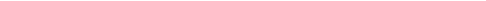 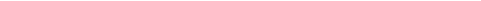 I Plošné testování by mělo společně s dalšími režimovými opatřeními přispět k bezpečnějšímu a trvalému prezenčnímu vzdělávání ve školách. Je nutné zdůraznit, že plošné testování na přítomnost viru SARS-CoV-2 musí být chápáno pouze jako jeden z nástrojů omezení šíření onemocnění covid-19 při obnově prezenční výuky ve školách. V žádném případě nemůže v důsledku zavedení testování dojít k oslabení ostatních režimových opatření realizovaných ve školách. Samotné plošné testování má primárně screeningovou funkci, a proto nemůže nahradit další režimová opatření a má sloužit především jako jejich doplněk, který zvyšuje jejich účinnost. I Na základě výsledků získaných z testování bude rozhodnuto o dalším postupu. Čtvrtý a další test bude proveden v případě, pokud se v rámci testování odhalí lokální ohnisko nákazy, tj. pokud bude ve školách v daném okrese vyhodnoceno více jak 25 pozitivních testů na 100 000 provedených testů v součtu dvou prvních testů. Testování v tomto případě bude pokračovat do konce září s frekvencí 1x týdně. I Po skončení screeningového testování bude další testování pokračovat pouze na lokální úrovni v návaznosti na aktuální vývoj místní epidemiologické situace. Testování nepodstupují děti a žáci ,kteří splní podmínky stanovené pro bezinfekčnost po očkování(14dnů po plně dokončeném očkování) nebo po prodělaném onemocnění covid-19 (po dobu 180 dní od prvního pozitivního testu na covid-19), případně dítě nebo žák, který doloží negativní výsledek testu provedeného v odběrovém místě.  Evidenci o ochranné lhůtě a termínech očkování jednotlivých dětí a žáků je možné vést např. prostřednictvím nově doplněných funkcionalit školních informačních systémů (např. Bakaláři, Škola online, Edupage, Edookit). Bližší informace o nových funkcionalitách k testování obdržíte přímo od poskytovatele systému. Příklad: Žák byl 20. srpna 2021 očkován poslední dávkou vakcíny proti onemocnění covid-19. Za bezinfekčního je žák považován od 4. září 2021. Žák tedy podstoupí screeningové testování dne 1. září (příp. 2. září), nebude se už ale testovat ve dnech 6. a 9. září. § Pokud se dítě nebo žák screeningovému testování nepodrobí, bude se moci prezenční výuky účastnit, ale za podmínek nastavených mimořádným opatřením Ministerstva zdravotnictví (použití ochrany dýchacích cest po celou dobu pobytu ve škole a školském zařízení apod.). Uvedená opatření budou v platnosti po dobu trvání screeningového testování. § Screeningové testování stanovených skupin dětí a žáků bude probíhat na základě mimořádného opatření Ministerstva zdravotnictví, které uvedeným informacím dodává právní závaznost. Obecné informace ke screeningovému testování 13 § Mimořádným opatřením Ministerstva zdravotnictví se stanoví povinnost pro děti v přípravné třídě základní školy a přípravném stupni základní školy speciální a žáky v základní škole a žáky denní formy vzdělávání ve střední škole a denní formy vzdělávání konzervatoři podrobit se preventivnímu testování. Pokud dítě nebo žák testování neabsolvuje, a nevztahuje se na něj příslušná výjimka z testování (prodělaná nemoc nebo ukončené očkování), bude se moci účastnit prezenční výuky a dalších aktivit v základní a střední škole, školní družině nebo školním klubu pouze za dodržení přísnějších režimových opatření, konkrétně:  povinnost nosit ochranu dýchacích cest po celou dobu pobytu ve škole a školském zařízení, tzn. ve třídě při výuce a ve společných prostorách školy, • je tedy povinnost ve vnitřních prostorech a ve venkovních prostorech, pokud není možné dodržet rozestup 1,5 metru, nosit respirátor nebo obdobný prostředek (vždy bez výdechového ventilu) naplňující minimálně všechny technické podmínky a požadavky (pro výrobek), včetně filtrační účinnosti alespoň 94 % dle příslušných norem (např. FFP2, KN 95); děti a žáci do 15 let věku a žáci základní školy při vzdělávání nebo poskytování školských služeb v základní škole, školní družině nebo školním klubu, žáci nižšího stupně šestiletého a osmiletého gymnázia při vzdělávání na gymnáziu jsou oprávněni používat jako ochranný prostředek zdravotnickou obličejovou masku nebo obdobný prostředek naplňující minimálně všechny technické podmínky a požadavky (pro výrobek) normy ČSN EN 14683+AC, které brání šíření kapének.  z povinnosti nosit ochranu dýchacích cest jsou plošně vyjmuty :• osoby s poruchou intelektu, s poruchou autistického spektra, a kognitivní poruchou nebo se závažnou alterací duševního stavu, jejichž mentální schopnosti či aktuální duševní stav neumožňují dodržování povinnosti nosit ochranný prostředek, nebo 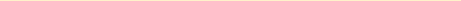 • osoby, které nemohou mít ze závažných zdravotních důvodů nasazen respirátor (v tomto případě je osoba povinna nosit alespoň zdravotnickou roušku nebo obdobný prostředek), s výjimkou případů, kdy je v lékařském potvrzení výslovně uvedeno, že osoba nemůže mít nasazen žádný ochranný prostředek,  nesmí cvičit ve vnitřních prostorech; převlékají se s odstupem od ostatních osob a nesmí použít sprchy, 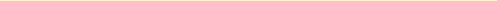  nesmí zpívat, 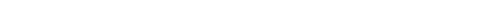  používají hygienické zařízení určené školou či školským zařízením pouze pro děti a žáky, kteří nepodstoupili preventivní antigenní test podle odstavce 1 písm. a), je-li organizačně možné ve škole zajistit pro tyto děti a žáky zvláštní hygienické zařízení, 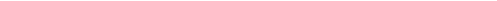  při konzumaci potravin a pokrmů včetně nápojů nepoužívají ochranný prostředek dýchacích cest a musí sedět v lavici nebo u stolu,  nemusí nosit ochranný prostředek dýchacích cest při pobytu na pokoji (tj. mimo společné prostory) na škole v přírodě nebo obdobné akci pořádané školou, 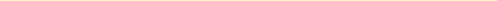  v době konzumace potravin a pokrmů včetně nápojů dodržovat rozestup od ostatních osob § Dětem a žákům, kteří mají pozitivní výsledek testování, je nadále zakázána osobní přítomnost na vzdělávání. 